This form should be submitted to the University Secretariat: univsec@ucd.e 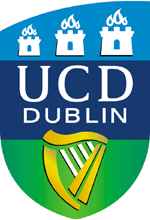 Extension of Term of Head of Subject FormExtension of Term of Head of Subject FormPlease note initial term for Heads of Subjects upon approval is 3 years with the option to extend for a further 2 years. Please consult the relevant Emergence and Review of Subjects Procedure or Appointment of Head of Subject Procedure prior to submitting this form. Please note that where the Head of School will act as Head for one or more subjects, the respective appointments are coterminous.New Head of Subject appointments are approved by AC/ACEC. Extensions of Head of Subject terms (for the specified 2-year period) are noted by AC/ACEC.Please note initial term for Heads of Subjects upon approval is 3 years with the option to extend for a further 2 years. Please consult the relevant Emergence and Review of Subjects Procedure or Appointment of Head of Subject Procedure prior to submitting this form. Please note that where the Head of School will act as Head for one or more subjects, the respective appointments are coterminous.New Head of Subject appointments are approved by AC/ACEC. Extensions of Head of Subject terms (for the specified 2-year period) are noted by AC/ACEC.Subject:  Head of Subject:Date Term Commenced as Head of Subject:Proposed Dates of Extension: *Start and end dates are required to complete the procedure.Start Date: DD/MM/YYYYEnd Date: DD/MM/YYYYBiographical Notes: By signing below, you are confirming that the appropriate procedure as outlined in the Emergence and Review of Subjects or Appointment of Head of Subject Procedure Documentation has been followed.By signing below, you are confirming that the appropriate procedure as outlined in the Emergence and Review of Subjects or Appointment of Head of Subject Procedure Documentation has been followed.School:Head of School Signature:College Principal Signature: